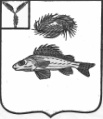 СОВЕТДЕКАБРИСТСКОГО МУНИЦИПАЛЬНОГО ОБРАЗОВАНИЯЕРШОВСКОГО МУНИЦИПАЛЬНОГО РАЙОНАСАРАТОВСКОЙ ОБЛАСТИРЕШЕНИЕот 28.11.2017 г.									№ 26-74О проведении публичных слушанийДекабристского МОНа основании Федерального закона № 131-ФЗ «Об общих принципах организации местного самоуправления в Российской Федерации», Совет Декабристского муниципального образования РЕШИЛ:Назначить публичные слушания по вопросу бюджета Декабристского муниципального образования Ершовского муниципального района Саратовской области на 2018 год.Утвердить рабочую группу по подготовке, проведению публичных слушаний и рассмотрению предложений по вопросу бюджета Декабристского муниципального образования Ершовского муниципального района Саратовской области на 2018 год в составе:Телегина В.А. – Зам. главы администрации ДМО, председатель рабочей группы;Рыхлова И.М. – главный специалист администрации ДМО, членрабочей группы;Акмалиева Н.К. – специалист ВУС администрации ДМО, член рабочейгруппы.Провести публичные слушания 15 декабря 2017 года в актовом зале здания администрации Декабристского МО п. Целинный в 15.00 час.Обнародовать настоящее решение в местах определенных решением Совета Декабристского муниципального образования от 23.09.2016 года № 1-13 «Об определении специальных мест для официального обнародования нормативно-правовых актов Совета Декабристского муниципального образования», на официальном сайте администрации Декабристского МО в сети интернет.Глава Декабристскогомуниципального образования					Полещук М.А.Приложение к решению СоветаДекабристского МОот 28.11.2017 г. № 26-74СОВЕТДЕКАБРИСТСКОГО МУНИЦИПАЛЬНОГО ОБРАЗОВАНИЯЕРШОВСКОГО МУНИЦИПАЛЬНОГО РАЙОНАСАРАТОВСКОЙ ОБЛАСТИРЕШЕНИЕот                   2017 года							№ «О бюджете Декабристского муниципального образования Ершовского муниципального районаСаратовской области на 2018 год»На основании ст. 21 Устава Декабристского муниципального образования Ершовского муниципального района Саратовской области и руководствуясь Федеральным Законом от 06.10.2003 г. №131-ФЗ "Об общих принципах организации местного самоуправления в Российской Федерации" СОВЕТ Декабристского муниципального образованияРЕШИЛ:1. Утвердить основные характеристики бюджета Декабристского муниципального образования Ершовского муниципального района Саратовской области на 2018 год:-общий объем доходов в сумме 4129,5 тыс. руб;-общий объем расходов в сумме 4129,5 тыс. руб;-профицит, дефицит в сумме 0,0 тыс. руб.;- общий объем бюджетных ассигнований, направляемых на исполнение публичных нормативных обязательств 110,0 тыс. руб.Установить предельный объем муниципального долга на 2018 год – 3031,2 тыс руб., верхний предел муниципального долга по состоянию на 1 января 2018 года в размере 3031,2тыс. руб., в том числе верхний предел долга по муниципальным гарантиям 0,0 тыс. руб.2. В бюджет Декабристского муниципального образования Ершовского муниципального района Саратовской области на 2018 г. зачисляются:а) местные налоги;б) региональные и федеральные налоги и неналоговые доходы по нормативам отчислений, установленных Бюджетным кодексом Российской Федерации, Федеральным законом "О федеральном бюджете на 2017год ", законом Саратовской области " Об областном бюджете на 2017 год"3. Утвердить на 2018 год перечень главных администраторов доходов бюджета Декабристского муниципального образования Ершовского муниципального района Саратовской области согласно приложению №1.4. Учесть поступления собственных доходов и межбюджетных трансфертов из областного бюджета и бюджета Ершовского муниципального района Саратовской области в бюджет Декабристского муниципального образования Ершовского муниципального района Саратовской области на 2017 год согласно приложению №2.5. Утвердить распределение бюджетных ассигнований по разделам, подразделам, целевым статьям и видам расходов классификации расходов бюджета Декабристского муниципального образования Ершовского муниципального района Саратовской области на 2017 год согласно приложению №3.6.Утвердить ведомственную структуру расходов бюджета Декабристского муниципального образования Ершовского муниципального района Саратовской области на 2017 год согласно приложению №4.7.Утвердить распределение бюджетных ассигнований по целевым статьям муниципальных программ по группам и подгруппам видов расходов классификации расходов бюджета Декабристского муниципального образования Ершовского муниципального района Саратовской области на 2018 год согласно приложению №58. В соответствии со ст.81 БК РФ предусмотреть в расходной части бюджета Декабристского муниципального образования Ершовского муниципального района Саратовской области на 2018 год создание резервного фонда администрации Декабристского муниципального образования в размере 3,0 тыс. руб. Администрация Декабристского муниципального образования определяет порядок расходования средств резервного фонда.9. Установить, что информационное взаимодействие между Управлением Федерального казначейства по Саратовской области и администраторами доходов местного бюджета может осуществляться через следующие уполномоченные органы:-муниципальное учреждение «Централизованная бухгалтерия Ершовского муниципального района».10. Администрация Декабристского муниципального образования Ершовского муниципального района Саратовской области обеспечивает направление в 2018 году остатков средств бюджета Декабристского муниципального образования Ершовского муниципального района в объеме до 800,0 тыс.руб., находящихся по состоянию на 1 января 2018 года на едином счете бюджета Декабристского муниципального образования, на покрытие временных кассовых разрывов за исключением целевых средств, полученных из областного бюджета11.Настоящее решение вступает в силу с 1 января 2018 года.12.Настоящее решение подлежит обнародованию в местах утвержденных решением Совета.Глава Декабристского муниципального образованияЕршовского муниципального района Саратовской области							М.А.ПолещукПриложение № 1 к решению Совета Декабристского МО Ершовского муниципального района Саратовской областиот       2017 года № Перечень главных администраторов доходов бюджета Декабристского муниципального образования Ершовского муниципального районаСаратовской области на 2018 год*Главный администратор может осуществлять администрирование поступлений по всем подвидам данного вида доходов.Верно: Секретарь Совета Декабристскогомуниципального образования Ершовского муниципального района Саратовской области							А.Н. НовиковаПриложение №2 к решению СоветаДекабристского МОЕршовского МРСаратовской областиот             2017 года № Поступление собственных доходов и межбюджетных трансфертов из областного бюджета и бюджета Ершовского муниципального района Саратовской области в бюджет Декабристского муниципального образования Ершовского муниципального района Саратовской области на 2018 годВерно: Секретарь Совета Декабристскогомуниципального образования Ершовского муниципального района Саратовской области							А.Н. НовиковаПриложение № 3 к решениюСовета Декабристского МОЕршовского муниципального района Саратовской областиот              2017 г № Распределение бюджетных ассигнований по разделам, подразделам, целевым статьям и видам расходов бюджета классификации расходовБюджета Декабристского муниципального образования Ершовского муниципального района Саратовской области на 2018 год.Верно: Секретарь Совета Декабристскогомуниципального образования Ершовского муниципального района Саратовской области							А.Н. НовиковаПриложение № 4 к решениюСовета Декабристского МОЕршовского муниципального районаСаратовской областиот              2017 года № Ведомственная структура расходов бюджетаДекабристского муниципального образования Ершовского муниципального района Саратовской области на 2018 годВерно: Секретарь Совета Декабристскогомуниципального образования Ершовского муниципального района Саратовской области							А.Н. НовиковаПриложение № 5 к решениюСовета Декабристского МОЕршовского муниципального района Саратовской областиот                   2017 г. № Распределение бюджетных ассигнований по целевым статьям муниципальных программ по группам и подгруппам видов расходов классификации расходов бюджета Декабристского муниципального образования Ершовского муниципального района Саратовской области на 2018 год.Верно: Секретарь Совета Декабристскогомуниципального образования Ершовского муниципального района Саратовской области							А.Н. НовиковаКоды администрат оровКод бюджетной классификацииНаименование123Администрация Декабристского муниципального образованияЕршовского муниципального района Саратовской областиАдминистрация Декабристского муниципального образованияЕршовского муниципального района Саратовской областиАдминистрация Декабристского муниципального образованияЕршовского муниципального района Саратовской области709108 04020 01 0000 110Государственная пошлина за совершение нотариальных действий должностными лицами органов местного самоуправления, уполномоченными в соответствии с законодательными актами Российской Федерации на совершение нотариальных действий709111 05035 10 0000 120Доходы от сдачи в аренду имущества, находящегося в оперативном управлении органов управления сельских поселений и созданных ими учреждений (за исключением имущества муниципальных бюджетных и автономных учреждений)709113 01995 10 0000 130Прочие доходы от оказания платных услуг получателями средств бюджетов сельских поселений*709114 02053 10 0000 410Доходы от реализации иного имущества, находящегося в собственности сельских поселений (за исключением имущества муниципальных бюджетных и автономных учреждений, а также имущества муниципальных унитарных предприятий , в том числе казенных) , в части реализации основных средств по указанному имуществу709114 02053 10 0000 440Доходы от реализации иного имущества, находящегося в собственности сельских поселений (за исключением имущества муниципальных бюджетных и автономных учреждений, а также имущества муниципальных унитарных предприятий, в том числе казенных) в части реализации материальных запасов по указанному имуществу709116 51040 02 0000 140Денежные взыскания (штрафы), установленные законами субъектов Российской Федерации за несоблюдение муниципальных правовых актов, зачисляемые в бюджеты сельских поселений709117 01050 10 0000 180Невыясненные поступления, зачисляемые в бюджеты сельских поселений.709202 1501 10 0003 151Дотация бюджетам сельских поселений на выравнивание бюджетной обеспеченности за счет средств бюджета муниципального района709202 15001 10 0004 151Дотации бюджетам сельских поселений на выравнивание бюджетной обеспеченности за счет субвенции из областного бюджета709202 29999 10 0000 151Прочие субсидии бюджетам сельских поселений *709202 35118 10 0000 151Субвенции бюджетам сельских поселений на осуществление первичного воинского учета на территориях, где отсутствуют военные комиссариаты709202 40014 10 0013 151Межбюджетные трансферты, передаваемые бюджетам сельских поселений из бюджета муниципального района на осуществление части полномочий по решению вопросов местного значения в соответствии с заключенными соглашениями по дорожной деятельности в отношении дорог местного значения в границах населенных пунктов муниципального образования709202 49999 10 0000 151Прочие межбюджетные трансферты, передаваемые бюджетам сельских поселений *709207 05000 10 0000 180Прочие безвозмездные поступления в бюджеты сельских поселений*Код бюджетной классификации РФНаименование доходовСумма (тыс.руб.)000 100 00000 00 0000 000НАЛОГОВЫЕ И НЕНАЛОГОВЫЕ ДОХОДЫ3031,2НАЛОГОВЫЕ ДОХОДЫ2729,7000 101 00000 00 0000 000Налоги на прибыль, доходы790,0000 101 02000 01 0000 110Налог на доходы физических лиц790,0000 10500000 00 0000 000Налоги на совокупный доход0,6000 105 03000 01 0000 110Единый с/х налог0,6000 106 00000 00 0000 110Налоги на имущество1926,6000 106 01030 10 0000 110Налог на имущество физических лиц106,6000 106 06000 10 0000 110Земельный налог1820,0000 108 00000 00 0000 110Госпошлина, сборы12,5000 108 04020 01 0000 110Госпошлина, сборы12,5000 108 04020 01 0000 110Госпошлина за совершение нотариальных действий12,5НЕНАЛОГОВЫЕ ДОХОДЫ301,5000 111 05035 10 0000 120Доходы от сдачи в аренду имущества, находящегося в оперативном управлении органов управления сельских поселений и созданных ими учреждений (за исключением имущества муниципальных бюджетных и автономных учреждений)301,5ИТОГО ДОХОДОВ  3031,2000 200 00000 00 0000 000Безвозмездные поступления1098,3000 202 00000 00 0000 000Безвозмездные поступления от других бюджетов бюджетной системы Российской Федерации1098,3000 202 10000 00 0000 000Дотации бюджетам субъектов Российской Федерации и муниципальных образований88,8000 202 15001 00 0000 151Дотации на выравнивание бюджетной обеспеченности88,0709 202 15001 10 0003 151-дотация бюджетам сельских поселений на выравнивание бюджетной обеспеченности за счёт средств бюджета муниципального района709 202 15001 10 0004 151-дотация бюджетам сельских поселений на выравнивание бюджетной обеспеченности за счёт субвенций из областного бюджета88,0709 202 30000 00 0000 151Субвенции бюджетам субъектов Российской Федерации и муниципальных образований167,8709 202 35000 00 0000 151Субвенции бюджетам на осуществление первичного воинского учета на территориях, где отсутствуют военные комиссариаты167,8709 202 35118 10 0000 151-субвенции бюджетам сельских поселений на осуществление первичного воинского учета на территориях, где отсутствуют военные комиссариаты 167,8000 202 40000 00 0000 151Иные межбюджетные трансферты всего 841,7000 202 40014 00 0000 151Межбюджетные трансферты, передаваемые бюджетам сельских поселений из бюджета муниципального района на осуществление части полномочий по решению вопросов местного значения в соответствии с заключенными соглашениями841,7709 202 40014 10 0013 151Межбюджетные трансферты, передаваемые бюджетам сельских поселений из бюджета муниципального района на осуществление части полномочий по решению вопросов местного значения в соответствии с заключенными соглашениями по дорожной деятельности в отношении дорог местного значения в границах населенных пунктов муниципального образования841,7ВСЕГО ДОХОДОВ4129,5Превышение доходов над расходами (-дефицит, + профицит)РазделПодразделЦелеваястатьяВидрасходовСумма(тыс. руб.)Общегосударственные вопросы0100549,0Функционирование высшего должностного лица органа местного самоуправления0102546,0Выполнение функций органами государственной власти0102910 00 00000546,0Обеспечение деятельности представительного органа власти0102911 00 00000546,0Глава муниципального образования0102911 00 02000546,0Расходы на выплаты персоналу в целях обеспечения выполнения функций государственными (муниципальными) органами, казенными учреждениями.0102911 00 02000100546,0Расходы на выплаты персоналу государственных (муниципальных) органов0102911 00 02000120546,0Функционированиезаконодательных(представительных) органовместного самоуправления01033,0Выполнение функций органами государственной власти0103910 00 000003,0Обеспечение деятельности представительного органа власти0103911 00 000003,0Расходы на обеспечение функций центрального аппарата0103911 00 022003,0Закупка товаров, работ и услуг для государственных (муниципальных) нужд0103911 00 022002001,0Иные закупки товаров, работ и услуг для обеспечения государственных (муниципальных) нужд0103911 00 022002401,0Иные бюджетные ассигнования0103911 00 022008002,0Уплата налогов, сборов и иных платежей0103911 00 022008502,0Функционирование органовисполнительной власти,администраций01041694,8Выполнение функций органами государственной власти0104910 00 000001694,8Обеспечение деятельности органов исполнительной власти0104913 00 000001669,5Расходы на обеспечение функций центрального аппарата0104913 00 022001582,8Расходы на выплаты персоналу в целях обеспечения выполнения функций государственными (муниципальными) органами, казенными учреждениями.0104913 00 022001001271,8Расходы на выплаты персоналу государственных (муниципальных) органов0104913 00 022001201271,8Закупка товаров, работ и услуг для государственных (муниципальных) нужд0104913 00 02200200311,0Иные закупки товаров, работ и услуг для обеспечения государственных (муниципальных) нужд0104913 00 02200240311,0Уплата земельного налога, налога на имущество и транспортного налога органами местного самоуправления0104913 00 0610086,7Иные бюджетные ассигнования0104913 00 0610080086,7Уплата налогов, сборов и иных платежей0104913 00 0610085086,7Предоставление межбюджетных трансфертов 0104960 00 0000025,3Предоставление межбюджетных трансфертов из бюджетов поселений0104961 00 0000025,3Межбюджетные трансферты, передаваемые бюджетам муниципальных районов из бюджетов поселений на осуществление части полномочий по решению вопросов местного значения соответствии с заключёнными соглашениями в части формирования и исполнения бюджетов поселений0104961 00 0601025,3Межбюджетные трансферты0104961 00 0601050025,3Иные межбюджетные трансферты0104961 00 0601054025,3Резервные фонды01113,0Программа муниципального образования01113,0Развитие муниципального  управления муниципального образования до 2020года0111770 00 000003,0подпрограмма « Управление муниципальными финансами в муниципальном образовании»0111773 01000003,0Основное мероприятие  «Управление резервными средствами»0111773 01000013,0Средства, выделяемые из резервного фонда муниципального образования0111773 01000013,0Иные бюджетные ассигнования0111773 01000018003,0Резервные средства0111773 01000018703,0Национальная оборона0200167,8Мобилизационная и вневойсковая подготовка0203167,8Осуществление переданных полномочий РФ0203900 00 00000167,8Осуществление переданных полномочий РФ за счет субвенций из федерального бюджета0203902 00 00000167,8Осуществление первичного воинского учета на территории, где отсутствуют военные комиссариаты020390 2 0051180167,8Расходы на выплаты персоналу в целях обеспечения выполнения функций государственными (муниципальными) органами, казенными учреждениями.0203902 00 51180100162,8Расходы на выплаты персоналу государственных (муниципальных) органов0203902 00 51180120162,8Закупка товаров, работ и услуг для государственных (муниципальных) нужд0203902 00 511802005,0Иные закупки товаров, работ и услуг для обеспечения государственных (муниципальных) нужд0203902 00 511802405,0Национальная экономика04001341,7Водное хозяйство0406300,0Программы муниципального образования0406720 000 0000300,0Программа муниципального образования0406720 000 1100300,0Обеспечение населения доступным жильем и развитие жилищной коммунальной инфраструктуры муниципального образования до 2018 года0406726 0001100300,0подпрограмма «Обеспечение населения муниципального образования питьевой водой»0406726 0001100300,0Закупка товаров, работ и услуг для государственных (муниципальных) нужд0406726 0001100200300,0Иные закупки товаров, работ и услуг для обеспечения государственных (муниципальных) нужд0406726 0001100240300,0Дорожное хозяйство04091041,7Программы муниципального образования04091041,7Программа муниципального образования0409780 00 000001041,7Развитие транспортной системы Ершовского муниципального района на 2017-2020 годы0409780 00 100001041,7Межбюджетные трансферты, передаваемые бюджетам сельских поселений из бюджета муниципального района на осуществление части полномочий по решению вопросов местного значения в соответствии с заключенными соглашениями по дорожной деятельности в отношении дорог местного значения в границах населенных пунктов муниципального образования0409782 00 10400841,7подпрограмма «Капитальный ремонт, ремонт и содержание автомобильных дорог местного значения в границах населенных пунктов муниципального образования»0409782 00 10410841,7Закупка товаров, работ и услуг для государственных (муниципальных) нужд0409782 00 10410200841,7Иные закупки товаров, работ и услуг для обеспечения государственных (муниципальных) нужд0409782 00 10410240841,7подпрограмма «Капитальный ремонт, ремонт и содержание автомобильных дорог местного значения в границах населенных пунктов муниципального образования за счет средств местного бюджета»0409782 0010212200,0Закупка товаров, работ и услуг для государственных (муниципальных) нужд0409782 0010212200200,0Иные закупки товаров, работ и услуг для обеспечения государственных (муниципальных) нужд0409782 0010212240200,0Жилищно – коммунальное хозяйство0500263,2Коммунальное хозяйство0502150,0Программы муниципального образования0502150,0Программа муниципального образования0502720 0000000150,0Обеспечение населения доступным жильем и развитие жилищной коммунальной инфраструктуры муниципального образования до 2018 года0502720 0001100150,0подпрограмма  «Обеспечение населения муниципального образования питьевой водой»0502726 0001100150,0Закупка товаров, работ и услуг для государственных (муниципальных) нужд0502726 0001100200150,0Иные закупки товаров, работ и услуг для обеспечения государственных (муниципальных) нужд0502726 0001100240150,0Благоустройство0503113,2Программы муниципального образования0503113,2Программа муниципального образования0503840 0000000113,2Благоустройство на территории муниципального образования 2017-2019гг.0503840 0001100113,2подпрограмма «Уличное освещение»0503840 000111150,0Закупка товаров, работ и услуг для государственных (муниципальных) нужд0503840 000111120050,0Иные закупки товаров, работ и услуг для обеспечения государственных (муниципальных) нужд0503840 000111124050,0подпрограмма  «Развитие благоустройства на территории муниципального образования»0503840000111363,2Закупка товаров, работ и услуг для государственных (муниципальных) нужд0503840000111320063,2Иные закупки товаров, работ и услуг для обеспечения государственных (муниципальных) нужд0503840000111324063,2Социальная политика1000110,0Пенсионное обеспечение1001110,0Программы муниципального образования1001110,0Программа муниципального образования1001800 0000000110,0Социальная поддержка и социальное обслуживание граждан муниципального образования с 2017-2018гг.1001800 0100000110,0подпрограмма  «Социальная поддержка граждан»1001802 0100000110,0Доплаты к пенсиям муниципальным служащим1001802 0100111110,0Социальное обеспечение и иные выплаты населению1001802 0100111300110,0Публичные нормативные социальные выплаты гражданам10   01802 0100111310110,0Всего расходов:802 014129,5Кодглавногораспоря-дителяРазделПодразделЦелеваястатьяВидрасходовСумма(тыс. руб.)Совет Декабристского МО732549,0Общегосударственные вопросы7320100549,0Функционирование высшего должностного лица органа местного самоуправления7320102546,0Выполнение функций органами государственной власти7320102910 00 00000546,0Обеспечение деятельности представительного органа власти7320102911 00 00000546,0Глава муниципального образования7320102911 00 02000546,0Расходы на выплаты персоналу в целях обеспечения выполнения функций государственными (муниципальными) органами, казенными учреждениями.7320102911 00 02000100546,0Расходы на выплаты персоналу государственных (муниципальных) органов7320102911 00 02000120546,0Функционированиезаконодательных(представительных) органовместного самоуправления73201033,0Выполнение функций органами государственной власти7320103910 00 000003,0Обеспечение деятельности представительного органа власти7320103911 00 000003,0Расходы на обеспечение функций центрального аппарата7320103911 00 022003,0Закупка товаров, работ и услуг для государственных (муниципальных) нужд7320103911 00 022002001,0Иные закупки товаров, работ и услуг для обеспечения государственных (муниципальных) нужд7320103911 00 022002401,0Иные бюджетные ассигнования7320103911 00 022008002,0Уплата налогов, сборов и иных платежей7320103911 00 022008502,0Администрация Декабристского МО7093580,5Общегосударственные вопросы70901001694,8Функционирование органовисполнительной власти,администраций70901041694,8Выполнение функций органами государственной власти7090104910 00 000001694,8Обеспечение деятельности органов исполнительной власти7090104913 00 000001669,5Расходы на обеспечение функций центрального аппарата7090104913 00 022001582,8Расходы на выплаты персоналу в целях обеспечения выполнения функций государственными (муниципальными) органами, казенными учреждениями.7090104913 00 022001001271,8Расходы на выплаты персоналу государственных (муниципальных) органов7090104913 00 022001201271,8Закупка товаров, работ и услуг для государственных (муниципальных) нужд7090104913 00 02200200311,0Иные закупки товаров, работ и услуг для обеспечения государственных (муниципальных) нужд7090104913 00 02200240311,0Уплата земельного налога, налога на имущество и транспортного налога органами местного самоуправления7090104913 00 0610086,7Иные бюджетные ассигнования7090104913 00 0610080086,7Уплата налогов, сборов и иных платежей7090104913 00 0610085086,7Предоставление межбюджетных трансфертов 7090104960 00 0000025,3Предоставление межбюджетных трансфертов из бюджетов поселений7090104961 00 0000025,3Межбюджетные трансферты, передаваемые бюджетам муниципальных районов из бюджетов поселений на осуществление части полномочий по решению вопросов местного значения соответствии с заключёнными соглашениями в части формирования и исполнения бюджетов поселений7090104961 00 0601025,3Межбюджетные трансферты7090104961 00 0601050025,9Иные межбюджетные трансферты7090104961 00 0601054025,9Резервные фонды70901113,0Программа муниципального образования7090111770 00 000003,0Развитие муниципального  управления муниципального образования до 2020года7090111770 00 000003,0подпрограмма « Управление муниципальными финансами в муниципальном образовании»7090111773 01000003,0Основное мероприятие  «Управление резервными средствами»    7090111773 01 00001     3,0Средства, выделяемые из резервного фонда муниципального образования   7090111773 01 00001      3,0Иные бюджетные ассигнования7090111773 01 000018003,0Резервные средства7090111773 01 000018703,0Национальная оборона7090200167,8Мобилизационная и вневойсковая подготовка7090203167,8Осуществление переданных полномочий РФ7090203900 00 00000167,8Осуществление переданных полномочий РФ за счет субвенций из федерального бюджета7090203902 00 00000167,8Осуществление первичного воинского учета на территории, где отсутствуют военные комиссариаты7090203902 00 51180167,8Расходы на выплаты персоналу в целях обеспечения выполнения функций государственными (муниципальными) органами, казенными учреждениями.7090203902 00 51180100162,8Расходы на выплаты персоналу государственных (муниципальных) органов7090203902 00 51180120162,8Закупка товаров, работ и услуг для государственных (муниципальных) нужд7090203902 00 511802005,0Иные закупки товаров, работ и услуг для обеспечения государственных (муниципальных) нужд7090203902 00 511802405,0Национальная экономика70904001341,7Водное хозяйство7090406300,0Программы муниципального образования7090406720 000 0000300,0Программа муниципального образования7090406720 000 1100300,0Обеспечение населения доступным жильем и развитие жилищной коммунальной инфраструктуры муниципального образования до 2018 года7090406726 000 1100300,0подпрограмма «Обеспечение населения муниципального образования питьевой водой»7090406726 000 1100300,0Закупка товаров, работ и услуг для государственных (муниципальных) нужд7090406726 00 1100200300,0Иные закупки товаров, работ и услуг для обеспечения государственных (муниципальных) нужд7090406726 00 1100240300,0Дорожное хозяйство70904091041,7Программы муниципального образования70904091041,7Программы муниципального образования7090409780 00 000001041,7Развитие транспортной системы Ершовского муниципального района на 2017-2020 годы7090409780 00 100001041,7Межбюджетные трансферты, передаваемые бюджетам сельских поселений из бюджета муниципального района на осуществление части полномочий по решению вопросов местного значения в соответствии с заключенными соглашениями по дорожной деятельности в отношении дорог местного значения в границах населенных пунктов муниципального образования7090409782 00 104001041,7подпрограмма «Капитальный ремонт, ремонт и содержание автомобильных дорог местного значения в границах населенных пунктов муниципального образования»7090409782 00 104101041,7Закупка товаров, работ и услуг для государственных (муниципальных) нужд7090409782 00 10410200841,7Иные закупки товаров, работ и услуг для обеспечения государственных (муниципальных) нужд7090409782 00 10410240841,7подпрограмма «Капитальный ремонт, ремонт и содержание автомобильных дорог местного709 0409782 0010212200,0Закупка товаров, работ и услуг для государственных (муниципальных) нужд7090409782 0010212200200,0Иные закупки товаров, работ и услуг для обеспечения государственных (муниципальных) нужд7090409782 0010212240200,0Жилищно – коммунальное хозяйство7090500263,2Коммунальное хозяйство7090502150,0Программы муниципального образования7090502150,0Программ муниципального образования7090502720 0000000150,0Обеспечение населения доступным жильем и развитие жилищной коммунальной инфраструктуры муниципального образования до 2018 года7090502720 0001100150,0подпрограмма  «Обеспечение населения муниципального образования питьевой водой»7090502726 0001100150,0Закупка товаров, работ и услуг для государственных (муниципальных) нужд7090502726 0001100200150,0Иные закупки товаров, работ и услуг для обеспечения государственных (муниципальных) нужд7090502726 0001100240150,0Благоустройство70905 03113,2Программы муниципального образования7090503113,2Программа муниципального образования7090503840 0000000113,2Благоустройство на территории муниципального образования 2017-2019гг.7090503840 0001100113,2подпрограмма «Уличное освещение»7090503840 000111150,0Закупка товаров, работ и услуг для государственных (муниципальных) нужд7090503840 000111120050,0Иные закупки товаров, работ и услуг для обеспечения государственных (муниципальных) нужд7090503840 000111124050,0подпрограмма  «Развитие благоустройства на территории муниципального образования»7090503840 000111363,2Закупка товаров, работ и услуг для государственных7090503840 000111320063,2Иные закупки товаров, работ и услуг для обеспечения государственных (муниципальных) нужд7090503840 000111324063,2Социальная политика7091000110,0Пенсионное обеспечение7091001110,0Программы муниципального образования7091001110,0Программа муниципального образования7091001800 0000000110,0Социальная поддержка и социальное обслуживание граждан муниципального образования с 2017-2018гг.7091001800 0100000110,0подпрограмма  «Социальная поддержка граждан»7091001802 0100000110,0Доплаты к пенсиям муниципальным служащим7091001802 0101111110,0Социальное обеспечение и иные выплаты населению7091001802 0101111300110,0Публичные нормативные социальные выплаты гражданам7091001802 0101111310110,0Всего расходов:4129,5НаименованиеЦелевая статьяВид расходовСуммаПрограмма муниципального образования3,0Развитие муниципального  управления муниципального образования до 2020года770 00 000003,0подпрограмма « Управление муниципальными финансами в муниципальном образовании»773 01000003,0Основное мероприятие  «Управление резервными средствами»773 01000013,0Средства, выделяемые из резервного фонда муниципального образования773 01000013,0Иные бюджетные ассигнования773 01000018003,0Резервные средства773 01000018703,0Водное хозяйство300,0Программы муниципального образования720 000 0000300,0Программа муниципального образования720 000 1100300,0Обеспечение населения доступным жильем и развитие жилищной коммунальной инфраструктуры муниципального образования до 2018 года726 0001100300,0подпрограмма «Обеспечение населения муниципального образования питьевой водой»726 0001100300,0Закупка товаров, работ и услуг для государственных (муниципальных) нужд726 0001100200300,0Иные закупки товаров, работ и услуг для обеспечения государственных (муниципальных) нужд726 0001100240300,0Дорожное хозяйство1041,7Программы муниципального образования1041,7Программа муниципального образования780 00 000001041,7Развитие транспортной системы Ершовского муниципального района на 2017-2020 годы780 00 100001041,7Межбюджетные трансферты, передаваемые бюджетам сельских поселений из бюджета муниципального района на осуществление части полномочий по решению вопросов местного значения в соответствии с заключенными соглашениями по дорожной деятельности в отношении дорог местного значения в границах населенных пунктов муниципального образования782 00 104001041,7подпрограмма «Капитальный ремонт, ремонт и содержание автомобильных дорог местного значения в границах населенных пунктов муниципального образования»782 00 104101041,7Закупка товаров, работ и услуг для государственных (муниципальных) нужд782 00 10410200841,7Иные закупки товаров, работ и услуг для обеспечения государственных (муниципальных) нужд782 00 10410240841,7подпрограмма «Капитальный ремонт, ремонт и содержание автомобильных дорог местного значения в границах населенных пунктов муниципального образования за счет средств местного бюджета»782 0010212200,0Закупка товаров, работ и услуг для государственных (муниципальных) нужд782 0010212200200,0Иные закупки товаров, работ и услуг для обеспечения государственных (муниципальных) нужд782 0010212240200,0Жилищно –коммунальное хозяйство263,2Коммунальное хозяйство150,0Программы муниципального образования150,0Программа муниципального образования720 0000000150,0Обеспечение населения доступным жильем и развитие жилищной коммунальной инфраструктуры муниципального образования до 2018 года720 0001100150,0подпрограмма  «Обеспечение населения муниципального образования питьевой водой»726 0001100150,0Закупка товаров, работ и услуг для государственных (муниципальных) нужд726 0001100200150,0Иные закупки товаров, работ и услуг для обеспечения государственных (муниципальных) нужд726 0001100240150,0Благоустройство113,2Программы муниципального образования113,2Программа муниципального образования840 0000000113,2Благоустройство на территории муниципального образования 2017-2019гг..840 0001100113,2подпрограмма «Уличное освещение»840 000111150,0Закупка товаров, работ и услуг для государственных (муниципальных) нужд840 000111120050,0Иные закупки товаров, работ и услуг для обеспечения государственных (муниципальных) нужд840 000111124050,0подпрограмма  «Развитие благоустройства на территории муниципального образования»840000111363,2Закупка товаров, работ и услуг для государственных (муниципальных) нужд840000111320063,2Иные закупки товаров, работ и услуг для обеспечения государственных (муниципальных) нужд840000111324063,2Социальная политика110,0Пенсионное обеспечение110,0Программы муниципального образования110,0Программа муниципального образования800 0000000110,0Социальная поддержка и социальное обслуживание граждан муниципального образования с 2017-2018гг.800 0100000110,0подпрограмма  «Социальная поддержка граждан»802 0100000110,0Доплаты к пенсиям муниципальным служащим802 0100111110,0Социальное обеспечение и иные выплаты населению802 0100111300110,0Всего расходов:1717,9